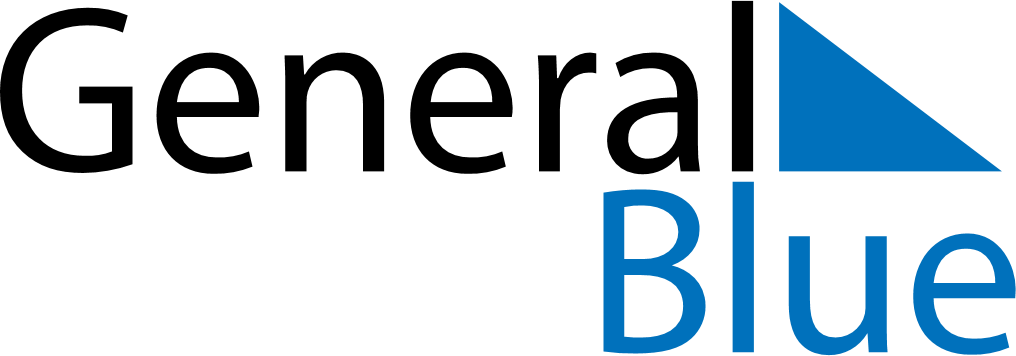 July 2024July 2024July 2024July 2024VietnamVietnamVietnamSundayMondayTuesdayWednesdayThursdayFridayFridaySaturday1234556789101112121314151617181919202122232425262627Remembrance Day28293031